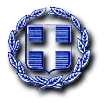 ΕΛΛΗΝΙΚΗ ΔΗΜΟΚΡΑΤΙΑΝΟΜΟΣ ΑΤΤΙΚΗΣΔΗΜΟΣ ΦΙΛΟΘΕΗΣ - ΨΥΧΙΚΟΥΔΙΕΥΘΥΝΣΗ ΚΑΘΑΡΙΟΤΗΤΑΣ ΑΝΑΚΥΚΛΩΣΗΣ ΠΕΡΙΒΑΛΛΟΝΤΟΣ & ΠΡΑΣΙΝΟΥΕΡΓΑΣΙΑ: «Συντήρηση, επισκευή, καθαρισμός και απολύμανση κάδων απορριμμάτων και ανακύκλωσης» Α.Μ.: 20/2022Κ.Α.  : 20.6262.0020Κωδικός αριθμός CPV: 90918000-5Υπηρεσίες καθαρισμού κάδωνΚωδικός αριθμός CPV: 50800000-3Διάφορες υπηρεσίες επισκευής και συντήρησηςΠΡΟΫΠΟΛΟΓΙΣΜΟΣ: 89.999,82€  με Φ.Π.Α.ΧΡΗΜΑΤΟΔΟΤΗΣΗ: ΙΔΙΟΙ ΠΟΡΟΙ ΕΝΤΥΠΟ ΟΙΚΟΝΟΜΙΚΗΣ ΠΡΟΣΦΟΡΑΣ 1ΟΥ ΤΜΗΜΑΤΟΣ ΕΝΤΥΠΟ ΟΙΚΟΝΟΜΙΚΗΣ ΠΡΟΣΦΟΡΑΣ 1ΟΥ ΤΜΗΜΑΤΟΣ ΕΝΤΥΠΟ ΟΙΚΟΝΟΜΙΚΗΣ ΠΡΟΣΦΟΡΑΣ 1ΟΥ ΤΜΗΜΑΤΟΣ ΕΝΤΥΠΟ ΟΙΚΟΝΟΜΙΚΗΣ ΠΡΟΣΦΟΡΑΣ 1ΟΥ ΤΜΗΜΑΤΟΣ ΕΝΤΥΠΟ ΟΙΚΟΝΟΜΙΚΗΣ ΠΡΟΣΦΟΡΑΣ 1ΟΥ ΤΜΗΜΑΤΟΣ ΕΝΤΥΠΟ ΟΙΚΟΝΟΜΙΚΗΣ ΠΡΟΣΦΟΡΑΣ 1ΟΥ ΤΜΗΜΑΤΟΣ ΕΝΤΥΠΟ ΟΙΚΟΝΟΜΙΚΗΣ ΠΡΟΣΦΟΡΑΣ 1ΟΥ ΤΜΗΜΑΤΟΣ ΕΝΤΥΠΟ ΟΙΚΟΝΟΜΙΚΗΣ ΠΡΟΣΦΟΡΑΣ 1ΟΥ ΤΜΗΜΑΤΟΣ ΕΙΔΟΣ ΕΡΓΑΣΙΑΣΜΟΝΑΔΑ ΜΕΤΡΗΣΗΣΠΟΣΟΤΗΤΑΤΙΜΗ ΜΟΝΑΔΑΣΤΙΜΗ ΜΟΝΑΔΑΣΔΑΠΑΝΗ (€)ΔΑΠΑΝΗ (€)1Ο ΤΜΗΜΑ: ΣΥΝΤΗΡΗΣΗ ΚΑΙ ΕΠΙΣΚΕΥΗ ΣΥΣΤΗΜΑΤΩΝ ΥΠΟΓΕΙΩΝ ΚΑΔΩΝ 1Ο ΤΜΗΜΑ: ΣΥΝΤΗΡΗΣΗ ΚΑΙ ΕΠΙΣΚΕΥΗ ΣΥΣΤΗΜΑΤΩΝ ΥΠΟΓΕΙΩΝ ΚΑΔΩΝ 1Ο ΤΜΗΜΑ: ΣΥΝΤΗΡΗΣΗ ΚΑΙ ΕΠΙΣΚΕΥΗ ΣΥΣΤΗΜΑΤΩΝ ΥΠΟΓΕΙΩΝ ΚΑΔΩΝ 1Ο ΤΜΗΜΑ: ΣΥΝΤΗΡΗΣΗ ΚΑΙ ΕΠΙΣΚΕΥΗ ΣΥΣΤΗΜΑΤΩΝ ΥΠΟΓΕΙΩΝ ΚΑΔΩΝ 1Ο ΤΜΗΜΑ: ΣΥΝΤΗΡΗΣΗ ΚΑΙ ΕΠΙΣΚΕΥΗ ΣΥΣΤΗΜΑΤΩΝ ΥΠΟΓΕΙΩΝ ΚΑΔΩΝ 1Ο ΤΜΗΜΑ: ΣΥΝΤΗΡΗΣΗ ΚΑΙ ΕΠΙΣΚΕΥΗ ΣΥΣΤΗΜΑΤΩΝ ΥΠΟΓΕΙΩΝ ΚΑΔΩΝ 1Ο ΤΜΗΜΑ: ΣΥΝΤΗΡΗΣΗ ΚΑΙ ΕΠΙΣΚΕΥΗ ΣΥΣΤΗΜΑΤΩΝ ΥΠΟΓΕΙΩΝ ΚΑΔΩΝ 1Ο ΤΜΗΜΑ: ΣΥΝΤΗΡΗΣΗ ΚΑΙ ΕΠΙΣΚΕΥΗ ΣΥΣΤΗΜΑΤΩΝ ΥΠΟΓΕΙΩΝ ΚΑΔΩΝ 1Εργασίες ελέγχου, συντήρησης και επισκευής - αντικατάστασης κατεστραμμένων ή φθαρμένων μερών των συστημάτων υπόγειων κάδων συλλογής και προσωρινής αποθήκευσης απορριμμάτων και ανακυκλώσιμων υλικών ΩΡΑ6060…………………………….€…………………………….€2Ανταλλακτικά υπόγειων κάδωνΤΕΜ.11ΠΟΣΟΣΤΟ ΕΚΠΤΩΣΗΣ ΕΠΙ ΤΗΣ ΤΙΜΗΣ ΑΝΑΦΟΡΑΣ ΤΟΥ ΤΙΜΟΛΟΓΙΟΥ ΤΗΣ ΜΕΛΕΤΗΣ………………………..%ΠΟΣΟΣΤΟ ΕΚΠΤΩΣΗΣ ΕΠΙ ΤΗΣ ΤΙΜΗΣ ΑΝΑΦΟΡΑΣ ΤΟΥ ΤΙΜΟΛΟΓΙΟΥ ΤΗΣ ΜΕΛΕΤΗΣ………………………..%ΔΑΠΑΝΗ 1ΟΥ ΤΜΗΜΑΤΟΣΔΑΠΑΝΗ 1ΟΥ ΤΜΗΜΑΤΟΣΔΑΠΑΝΗ 1ΟΥ ΤΜΗΜΑΤΟΣΔΑΠΑΝΗ 1ΟΥ ΤΜΗΜΑΤΟΣΔΑΠΑΝΗ 1ΟΥ ΤΜΗΜΑΤΟΣΔΑΠΑΝΗ 1ΟΥ ΤΜΗΜΑΤΟΣΔΑΠΑΝΗ 1ΟΥ ΤΜΗΜΑΤΟΣΦ.Π.Α. 24%Φ.Π.Α. 24%Φ.Π.Α. 24%Φ.Π.Α. 24%Φ.Π.Α. 24%Φ.Π.Α. 24%Φ.Π.Α. 24%ΣΥΝΟΛΙΚΗ ΔΑΠΑΝΗ 1ΟΥ ΤΜΗΜΑΤΟΣ ΣΥΝΟΛΙΚΗ ΔΑΠΑΝΗ 1ΟΥ ΤΜΗΜΑΤΟΣ ΣΥΝΟΛΙΚΗ ΔΑΠΑΝΗ 1ΟΥ ΤΜΗΜΑΤΟΣ ΣΥΝΟΛΙΚΗ ΔΑΠΑΝΗ 1ΟΥ ΤΜΗΜΑΤΟΣ ΣΥΝΟΛΙΚΗ ΔΑΠΑΝΗ 1ΟΥ ΤΜΗΜΑΤΟΣ ΣΥΝΟΛΙΚΗ ΔΑΠΑΝΗ 1ΟΥ ΤΜΗΜΑΤΟΣ ΣΥΝΟΛΙΚΗ ΔΑΠΑΝΗ 1ΟΥ ΤΜΗΜΑΤΟΣ                                                                                                                                                                                  Ο ΠΡΟΣΦΕΡΩΝ                                                                                                                                                                (σφραγίδα και υπογραφή)ΕΝΤΥΠΟ ΟΙΚΟΝΟΜΙΚΗΣ ΠΡΟΣΦΟΡΑΣ 2ΟΥ ΤΜΗΜΑΤΟΣ                                                                                                                                                                                   Ο ΠΡΟΣΦΕΡΩΝ                                                                                                                                                                (σφραγίδα και υπογραφή)ΕΝΤΥΠΟ ΟΙΚΟΝΟΜΙΚΗΣ ΠΡΟΣΦΟΡΑΣ 2ΟΥ ΤΜΗΜΑΤΟΣ                                                                                                                                                                                   Ο ΠΡΟΣΦΕΡΩΝ                                                                                                                                                                (σφραγίδα και υπογραφή)ΕΝΤΥΠΟ ΟΙΚΟΝΟΜΙΚΗΣ ΠΡΟΣΦΟΡΑΣ 2ΟΥ ΤΜΗΜΑΤΟΣ                                                                                                                                                                                   Ο ΠΡΟΣΦΕΡΩΝ                                                                                                                                                                (σφραγίδα και υπογραφή)ΕΝΤΥΠΟ ΟΙΚΟΝΟΜΙΚΗΣ ΠΡΟΣΦΟΡΑΣ 2ΟΥ ΤΜΗΜΑΤΟΣ                                                                                                                                                                                   Ο ΠΡΟΣΦΕΡΩΝ                                                                                                                                                                (σφραγίδα και υπογραφή)ΕΝΤΥΠΟ ΟΙΚΟΝΟΜΙΚΗΣ ΠΡΟΣΦΟΡΑΣ 2ΟΥ ΤΜΗΜΑΤΟΣ                                                                                                                                                                                   Ο ΠΡΟΣΦΕΡΩΝ                                                                                                                                                                (σφραγίδα και υπογραφή)ΕΝΤΥΠΟ ΟΙΚΟΝΟΜΙΚΗΣ ΠΡΟΣΦΟΡΑΣ 2ΟΥ ΤΜΗΜΑΤΟΣ                                                                                                                                                                                   Ο ΠΡΟΣΦΕΡΩΝ                                                                                                                                                                (σφραγίδα και υπογραφή)ΕΝΤΥΠΟ ΟΙΚΟΝΟΜΙΚΗΣ ΠΡΟΣΦΟΡΑΣ 2ΟΥ ΤΜΗΜΑΤΟΣ                                                                                                                                                                                   Ο ΠΡΟΣΦΕΡΩΝ                                                                                                                                                                (σφραγίδα και υπογραφή)ΕΝΤΥΠΟ ΟΙΚΟΝΟΜΙΚΗΣ ΠΡΟΣΦΟΡΑΣ 2ΟΥ ΤΜΗΜΑΤΟΣ  ΕΙΔΟΣ ΕΡΓΑΣΙΑΣΜΟΝΑΔΑ ΜΕΤΡΗΣΗΣΠΟΣΟΤΗΤΑΤΙΜΗ ΜΟΝΑΔΑΣΤΙΜΗ ΜΟΝΑΔΑΣΔΑΠΑΝΗ (€)ΔΑΠΑΝΗ (€)2Ο ΤΜΗΜΑ: ΣΥΝΤΗΡΗΣΗ, ΕΠΙΣΚΕΥΗ, ΚΑΘΑΡΙΣΜΟΣ ΚΑΙ ΑΠΟΛΥΜΑΝΣΗ  ΚΑΔΩΝ ΑΠΟΡΡΙΜΜΑΤΩΝ ΚΑΙ ΑΝΑΚΥΚΛΩΣΗΣ 2Ο ΤΜΗΜΑ: ΣΥΝΤΗΡΗΣΗ, ΕΠΙΣΚΕΥΗ, ΚΑΘΑΡΙΣΜΟΣ ΚΑΙ ΑΠΟΛΥΜΑΝΣΗ  ΚΑΔΩΝ ΑΠΟΡΡΙΜΜΑΤΩΝ ΚΑΙ ΑΝΑΚΥΚΛΩΣΗΣ 2Ο ΤΜΗΜΑ: ΣΥΝΤΗΡΗΣΗ, ΕΠΙΣΚΕΥΗ, ΚΑΘΑΡΙΣΜΟΣ ΚΑΙ ΑΠΟΛΥΜΑΝΣΗ  ΚΑΔΩΝ ΑΠΟΡΡΙΜΜΑΤΩΝ ΚΑΙ ΑΝΑΚΥΚΛΩΣΗΣ 2Ο ΤΜΗΜΑ: ΣΥΝΤΗΡΗΣΗ, ΕΠΙΣΚΕΥΗ, ΚΑΘΑΡΙΣΜΟΣ ΚΑΙ ΑΠΟΛΥΜΑΝΣΗ  ΚΑΔΩΝ ΑΠΟΡΡΙΜΜΑΤΩΝ ΚΑΙ ΑΝΑΚΥΚΛΩΣΗΣ 2Ο ΤΜΗΜΑ: ΣΥΝΤΗΡΗΣΗ, ΕΠΙΣΚΕΥΗ, ΚΑΘΑΡΙΣΜΟΣ ΚΑΙ ΑΠΟΛΥΜΑΝΣΗ  ΚΑΔΩΝ ΑΠΟΡΡΙΜΜΑΤΩΝ ΚΑΙ ΑΝΑΚΥΚΛΩΣΗΣ 2Ο ΤΜΗΜΑ: ΣΥΝΤΗΡΗΣΗ, ΕΠΙΣΚΕΥΗ, ΚΑΘΑΡΙΣΜΟΣ ΚΑΙ ΑΠΟΛΥΜΑΝΣΗ  ΚΑΔΩΝ ΑΠΟΡΡΙΜΜΑΤΩΝ ΚΑΙ ΑΝΑΚΥΚΛΩΣΗΣ 2Ο ΤΜΗΜΑ: ΣΥΝΤΗΡΗΣΗ, ΕΠΙΣΚΕΥΗ, ΚΑΘΑΡΙΣΜΟΣ ΚΑΙ ΑΠΟΛΥΜΑΝΣΗ  ΚΑΔΩΝ ΑΠΟΡΡΙΜΜΑΤΩΝ ΚΑΙ ΑΝΑΚΥΚΛΩΣΗΣ 2Ο ΤΜΗΜΑ: ΣΥΝΤΗΡΗΣΗ, ΕΠΙΣΚΕΥΗ, ΚΑΘΑΡΙΣΜΟΣ ΚΑΙ ΑΠΟΛΥΜΑΝΣΗ  ΚΑΔΩΝ ΑΠΟΡΡΙΜΜΑΤΩΝ ΚΑΙ ΑΝΑΚΥΚΛΩΣΗΣ Εργασίες συντήρησης και επισκευής - αντικατάστασης κατεστραμμένων ή φθαρμένων μερών των τροχήλατων κάδων ΩΡΑ30…………………………….€…………………………….€2Εργασία καθαρισμού (πλύσης) και απολύμανσης τόσο του κάδου όσο και του φρεατίου των συστημάτων υπόγειων κάδωνΤΕΜ.400……………………………..€……………………………..€3Εργασία καθαρισμού (πλύσης) και απολύμανσης κάδων απορριμμάτων και ανακύκλωσηςΤΕΜ.5.005……………………………..€……………………………..€4Ανταλλακτικά τροχήλατων κάδωνΤΕΜ.1ΠΟΣΟΣΤΟ ΕΚΠΤΩΣΗΣ ΕΠΙ ΤΗΣ ΤΙΜΗΣ ΑΝΑΦΟΡΑΣ ΤΟΥ ΤΙΜΟΛΟΓΙΟΥ ΤΗΣ ΜΕΛΕΤΗΣ…………………………%ΠΟΣΟΣΤΟ ΕΚΠΤΩΣΗΣ ΕΠΙ ΤΗΣ ΤΙΜΗΣ ΑΝΑΦΟΡΑΣ ΤΟΥ ΤΙΜΟΛΟΓΙΟΥ ΤΗΣ ΜΕΛΕΤΗΣ…………………………%ΔΑΠΑΝΗ 2ΟΥ ΤΜΗΜΑΤΟΣΔΑΠΑΝΗ 2ΟΥ ΤΜΗΜΑΤΟΣΔΑΠΑΝΗ 2ΟΥ ΤΜΗΜΑΤΟΣΔΑΠΑΝΗ 2ΟΥ ΤΜΗΜΑΤΟΣΔΑΠΑΝΗ 2ΟΥ ΤΜΗΜΑΤΟΣΔΑΠΑΝΗ 2ΟΥ ΤΜΗΜΑΤΟΣ                                    Φ.Π.Α 24%:                                    Φ.Π.Α 24%:                                    Φ.Π.Α 24%:                                    Φ.Π.Α 24%:                                    Φ.Π.Α 24%:                                    Φ.Π.Α 24%: ΣΥΝΟΛΙΚΗ ΔΑΠΑΝΗ 2ΟΥ ΤΜΗΜΑΤΟΣ  ΣΥΝΟΛΙΚΗ ΔΑΠΑΝΗ 2ΟΥ ΤΜΗΜΑΤΟΣ  ΣΥΝΟΛΙΚΗ ΔΑΠΑΝΗ 2ΟΥ ΤΜΗΜΑΤΟΣ  ΣΥΝΟΛΙΚΗ ΔΑΠΑΝΗ 2ΟΥ ΤΜΗΜΑΤΟΣ  ΣΥΝΟΛΙΚΗ ΔΑΠΑΝΗ 2ΟΥ ΤΜΗΜΑΤΟΣ  ΣΥΝΟΛΙΚΗ ΔΑΠΑΝΗ 2ΟΥ ΤΜΗΜΑΤΟΣ                                                                                                                                                                                      Ο ΠΡΟΣΦΕΡΩΝ                                                                                                                                                                (σφραγίδα και υπογραφή)                                                                                                                                                                                     Ο ΠΡΟΣΦΕΡΩΝ                                                                                                                                                                (σφραγίδα και υπογραφή)                                                                                                                                                                                     Ο ΠΡΟΣΦΕΡΩΝ                                                                                                                                                                (σφραγίδα και υπογραφή)                                                                                                                                                                                     Ο ΠΡΟΣΦΕΡΩΝ                                                                                                                                                                (σφραγίδα και υπογραφή)                                                                                                                                                                                     Ο ΠΡΟΣΦΕΡΩΝ                                                                                                                                                                (σφραγίδα και υπογραφή)                                                                                                                                                                                     Ο ΠΡΟΣΦΕΡΩΝ                                                                                                                                                                (σφραγίδα και υπογραφή)                                                                                                                                                                                     Ο ΠΡΟΣΦΕΡΩΝ                                                                                                                                                                (σφραγίδα και υπογραφή)                                                                                                                                                                                     Ο ΠΡΟΣΦΕΡΩΝ                                                                                                                                                                (σφραγίδα και υπογραφή)